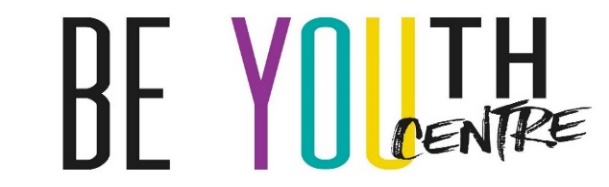 SundayMondayTuesdayWednesdayThursdayFridaySaturdayAll Activities Require Youth to Sign Up in Advance!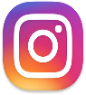 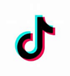 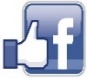 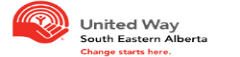 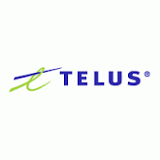 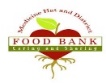 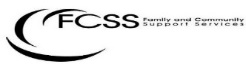 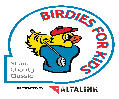 1New Year’s Day!Centre Closed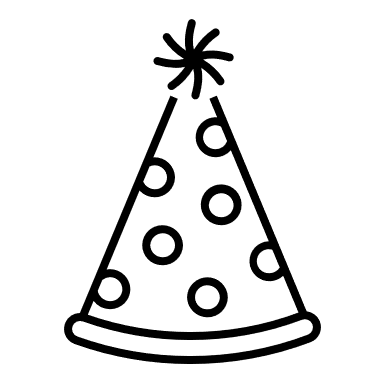 2CLOSED3                                   AGES 11-17*Activities are subject to change without notice*                                    42 Cups of Vanilla Yogurt1 cup of Granola8 Blackberries or Blueberries51 lrg Freezer bagSharp Pencil (7 or 8)WaterOld cloth for clean up 6No Supplies Needed73 lemons sliced per person8No Supplies Needed9A Skateboard or Scooter10 #102- 1201 Kingsway Avenue Medicine Hat403-528-8068111 tortilla 2 Tbsp of Hummus1 Lettuce Leaf ¼ cup of Shredded Carrot4 Cucumber/Avocado Sticks1 tbsp of SalsaHandful of Grated Cheddar12A Bowl½ cup of MilkDish SoapCotton SwabFood ColoringPepper (Optional)13No Supplies Needed14ChopsticksCan of Baked Beans2 Bowls15No Supplies Needed16Dress Up like a Star Wars Character and Act Out Your Favorite Scene17CLOSED182 pkgs of Cream Cheese2 cups of Frozen Whipped Topping (Thawed)1 cup of White Sugar1 Tsp of Vanilla Extract1 can of Apple Pie Filling1 prepared Graham Wafer Pie Crust19Liquid StarchIron Filings (Powder)Elmer’s GlueParchment PaperWritten on Paper directions for DIY CompassA Sewing Needle20No Supplies Needed 21A Couple of EggsMaterials to Make a Holder for Egg22No Supplies Needed 23SocksFelt Markers24CLOSED2510 Paper Roll Rice Paper1 Medium Apple ½ Mango, 5 Mint Leaves1 Medium Peach1 Medium Kiwi4 Medium Strawberries!/2 lime,2 Tbsp of Honey26Gummy Worms1 cup of Warm Water1 cup of Vinegar3 Tbsp of Baking SodaA SpoonClear Tall GlassScissors/Knife27No Supplies Needed285 Different Jars of Baby Food29 No Supplies Needed30Dress Up like Harry Potter Characters and have your Wands